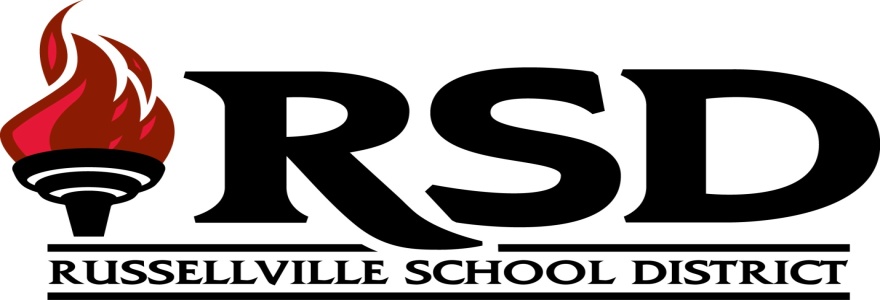                                                                Annie Schanink, Nurse Coordinator                                                                        Russellville High School                                                                          479-968-3151 (office)                                                                            479-438-0855 (cell)Center Valley Elementary				Upper Elementary 5th GradeTami Chandler, Principal 				Cathy Koch, PrincipalMelanie McCrotty, School Nurse			Jessica Holman, School Nurse		5401 SR 124						1201 West 4th PlaceRussellville, AR  72802 					Russellville, AR  72801479-968-4540  			 			479-968-2650Crawford Elementary					Russellville Middle SchoolGinny Huckaba, Principal				Lori Edgin, PrincipalRhonda Harris, School Nurse				Shelby Owens, School Nurse1116 North Parker Road					1203 West 4th PlaceRussellville, AR  72801					Russellville, AR 72801479-968-4677						479-968-2557	   				Dwight Elementary					Russellville Junior High SchoolLaura Binz, Principal					Al Harpenau, PrincipalVicky Mistler, School Nurse				Ashley Peters, School Nurse1300 West Second Place				2000 West ParkwayRussellville, AR  72801					Russellville, AR  72801479-968-3967						479-968-1599				London Elementary					Russellville High SchoolKrista Malin, Principal					Sheila Jacobs, PrincipalColleen Goddard, School Nurse			              Rita Hugen, School Nurse154 School Street					2203 South KnoxvilleLondon, AR  72847					Russellville, AR  72801479-293-4241						479-968-3151				Oakland Heights Elementary				Secondary Learning CenterSheri Shirley, Principal					Joshua Edgin, SupervisorLeslie Shafer, School Nurse				Vicky Mistler, School Nurse1501 South Detroit 					1000 South Arkansas AveRussellville, AR  72801					Russellville, AR  72801479-968-2084						479-968-1972				Sequoyah Elementary                                                              Barbara McShane, PrincipalSarah Lensing, School Nurse1601 West 12th StreetRussellville, AR  72801	479-968-2134